Ұзақ мерзімді жоспар бөлімі:3 А бөлімі – Ежелгі ҚытайҰзақ мерзімді жоспар бөлімі:3 А бөлімі – Ежелгі ҚытайҰзақ мерзімді жоспар бөлімі:3 А бөлімі – Ежелгі ҚытайҰзақ мерзімді жоспар бөлімі:3 А бөлімі – Ежелгі ҚытайМектеп:Мектеп:Мектеп:Мектеп:Мектеп:Мектеп:Күні:Күні:Күні:Күні:Мұғалімніңаты-жөні:Мұғалімніңаты-жөні:Мұғалімніңаты-жөні:Мұғалімніңаты-жөні:Мұғалімніңаты-жөні:Мұғалімніңаты-жөні:Сынып:5Сынып:5Сынып:5Сынып:5Қатысқандар саныҚатыспағандар сҚатысқандар саныҚатыспағандар сСабақтақырыбы:Сабақтақырыбы:Терракот әскері Ежелгі Қытай туралы қандай ақпарат бередіТерракот әскері Ежелгі Қытай туралы қандай ақпарат бередіТерракот әскері Ежелгі Қытай туралы қандай ақпарат бередіТерракот әскері Ежелгі Қытай туралы қандай ақпарат бередіТерракот әскері Ежелгі Қытай туралы қандай ақпарат бередіТерракот әскері Ежелгі Қытай туралы қандай ақпарат бередіТерракот әскері Ежелгі Қытай туралы қандай ақпарат бередіТерракот әскері Ежелгі Қытай туралы қандай ақпарат бередіОқу  мақсаттарыОқу  мақсаттары5.3.1.1– ежелгі мемлекеттердің саяси құрылымының ерекшеліктерін сипаттау5.3.1.1– ежелгі мемлекеттердің саяси құрылымының ерекшеліктерін сипаттау5.3.1.1– ежелгі мемлекеттердің саяси құрылымының ерекшеліктерін сипаттау5.3.1.1– ежелгі мемлекеттердің саяси құрылымының ерекшеліктерін сипаттау5.3.1.1– ежелгі мемлекеттердің саяси құрылымының ерекшеліктерін сипаттау5.3.1.1– ежелгі мемлекеттердің саяси құрылымының ерекшеліктерін сипаттау5.3.1.1– ежелгі мемлекеттердің саяси құрылымының ерекшеліктерін сипаттау5.3.1.1– ежелгі мемлекеттердің саяси құрылымының ерекшеліктерін сипаттауСабақтың мақсаттарыСабақтың мақсаттарыБарлық  оқушылар:Ежелгі   Қытайдың  терракот  әскерінін  пайда  болу себебін  түсіндіреді; Басым  оқушылар: Цинь империясының  басқару  формасын ажырата  алады;Жекелеген  оқушылар: Цинь Шихуанди  императордың қызметіне баға береді.Барлық  оқушылар:Ежелгі   Қытайдың  терракот  әскерінін  пайда  болу себебін  түсіндіреді; Басым  оқушылар: Цинь империясының  басқару  формасын ажырата  алады;Жекелеген  оқушылар: Цинь Шихуанди  императордың қызметіне баға береді.Барлық  оқушылар:Ежелгі   Қытайдың  терракот  әскерінін  пайда  болу себебін  түсіндіреді; Басым  оқушылар: Цинь империясының  басқару  формасын ажырата  алады;Жекелеген  оқушылар: Цинь Шихуанди  императордың қызметіне баға береді.Барлық  оқушылар:Ежелгі   Қытайдың  терракот  әскерінін  пайда  болу себебін  түсіндіреді; Басым  оқушылар: Цинь империясының  басқару  формасын ажырата  алады;Жекелеген  оқушылар: Цинь Шихуанди  императордың қызметіне баға береді.Барлық  оқушылар:Ежелгі   Қытайдың  терракот  әскерінін  пайда  болу себебін  түсіндіреді; Басым  оқушылар: Цинь империясының  басқару  формасын ажырата  алады;Жекелеген  оқушылар: Цинь Шихуанди  императордың қызметіне баға береді.Барлық  оқушылар:Ежелгі   Қытайдың  терракот  әскерінін  пайда  болу себебін  түсіндіреді; Басым  оқушылар: Цинь империясының  басқару  формасын ажырата  алады;Жекелеген  оқушылар: Цинь Шихуанди  императордың қызметіне баға береді.Барлық  оқушылар:Ежелгі   Қытайдың  терракот  әскерінін  пайда  болу себебін  түсіндіреді; Басым  оқушылар: Цинь империясының  басқару  формасын ажырата  алады;Жекелеген  оқушылар: Цинь Шихуанди  императордың қызметіне баға береді.Барлық  оқушылар:Ежелгі   Қытайдың  терракот  әскерінін  пайда  болу себебін  түсіндіреді; Басым  оқушылар: Цинь империясының  басқару  формасын ажырата  алады;Жекелеген  оқушылар: Цинь Шихуанди  императордың қызметіне баға береді.Дағды ТалдауБағалау Дағды ТалдауБағалау Бағалау  критерийлері: Ежелгі Қытайдың материалдық мәдениетін өзге мемлекеттермен  салыстырады;Тарихи деректерге талдау жасайды;Тарихи  тұлғаның  саясатының    жағымды ,жағымсыз  жақтарын  анықтайды.Бағалау  критерийлері: Ежелгі Қытайдың материалдық мәдениетін өзге мемлекеттермен  салыстырады;Тарихи деректерге талдау жасайды;Тарихи  тұлғаның  саясатының    жағымды ,жағымсыз  жақтарын  анықтайды.Бағалау  критерийлері: Ежелгі Қытайдың материалдық мәдениетін өзге мемлекеттермен  салыстырады;Тарихи деректерге талдау жасайды;Тарихи  тұлғаның  саясатының    жағымды ,жағымсыз  жақтарын  анықтайды.Бағалау  критерийлері: Ежелгі Қытайдың материалдық мәдениетін өзге мемлекеттермен  салыстырады;Тарихи деректерге талдау жасайды;Тарихи  тұлғаның  саясатының    жағымды ,жағымсыз  жақтарын  анықтайды.Бағалау  критерийлері: Ежелгі Қытайдың материалдық мәдениетін өзге мемлекеттермен  салыстырады;Тарихи деректерге талдау жасайды;Тарихи  тұлғаның  саясатының    жағымды ,жағымсыз  жақтарын  анықтайды.Бағалау  критерийлері: Ежелгі Қытайдың материалдық мәдениетін өзге мемлекеттермен  салыстырады;Тарихи деректерге талдау жасайды;Тарихи  тұлғаның  саясатының    жағымды ,жағымсыз  жақтарын  анықтайды.Бағалау  критерийлері: Ежелгі Қытайдың материалдық мәдениетін өзге мемлекеттермен  салыстырады;Тарихи деректерге талдау жасайды;Тарихи  тұлғаның  саясатының    жағымды ,жағымсыз  жақтарын  анықтайды.Бағалау  критерийлері: Ежелгі Қытайдың материалдық мәдениетін өзге мемлекеттермен  салыстырады;Тарихи деректерге талдау жасайды;Тарихи  тұлғаның  саясатының    жағымды ,жағымсыз  жақтарын  анықтайды.ТілдікмақсаттарТілдікмақсаттарОқушыларОқушыларжүзегеасыраалады: Қытайдыңқуаттымемлекетболыпқалыптасуыныңсебептерінанықтап, жіктепөзжазбаларына сүйеніп алдымен өзінің пікірін қалыптастырып кейін бүкіл сыныпқа  ауызша түрде ұсынуТерминология:Император, терракота, билеушінің өкілі терминдерінқолданаалады;Ауызшажәнежазбашажауаптарда, суреттердісипаттауда, диалогтарда терминдерді қолданады.ОқушыларОқушыларжүзегеасыраалады: Қытайдыңқуаттымемлекетболыпқалыптасуыныңсебептерінанықтап, жіктепөзжазбаларына сүйеніп алдымен өзінің пікірін қалыптастырып кейін бүкіл сыныпқа  ауызша түрде ұсынуТерминология:Император, терракота, билеушінің өкілі терминдерінқолданаалады;Ауызшажәнежазбашажауаптарда, суреттердісипаттауда, диалогтарда терминдерді қолданады.ОқушыларОқушыларжүзегеасыраалады: Қытайдыңқуаттымемлекетболыпқалыптасуыныңсебептерінанықтап, жіктепөзжазбаларына сүйеніп алдымен өзінің пікірін қалыптастырып кейін бүкіл сыныпқа  ауызша түрде ұсынуТерминология:Император, терракота, билеушінің өкілі терминдерінқолданаалады;Ауызшажәнежазбашажауаптарда, суреттердісипаттауда, диалогтарда терминдерді қолданады.ОқушыларОқушыларжүзегеасыраалады: Қытайдыңқуаттымемлекетболыпқалыптасуыныңсебептерінанықтап, жіктепөзжазбаларына сүйеніп алдымен өзінің пікірін қалыптастырып кейін бүкіл сыныпқа  ауызша түрде ұсынуТерминология:Император, терракота, билеушінің өкілі терминдерінқолданаалады;Ауызшажәнежазбашажауаптарда, суреттердісипаттауда, диалогтарда терминдерді қолданады.ОқушыларОқушыларжүзегеасыраалады: Қытайдыңқуаттымемлекетболыпқалыптасуыныңсебептерінанықтап, жіктепөзжазбаларына сүйеніп алдымен өзінің пікірін қалыптастырып кейін бүкіл сыныпқа  ауызша түрде ұсынуТерминология:Император, терракота, билеушінің өкілі терминдерінқолданаалады;Ауызшажәнежазбашажауаптарда, суреттердісипаттауда, диалогтарда терминдерді қолданады.ОқушыларОқушыларжүзегеасыраалады: Қытайдыңқуаттымемлекетболыпқалыптасуыныңсебептерінанықтап, жіктепөзжазбаларына сүйеніп алдымен өзінің пікірін қалыптастырып кейін бүкіл сыныпқа  ауызша түрде ұсынуТерминология:Император, терракота, билеушінің өкілі терминдерінқолданаалады;Ауызшажәнежазбашажауаптарда, суреттердісипаттауда, диалогтарда терминдерді қолданады.ОқушыларОқушыларжүзегеасыраалады: Қытайдыңқуаттымемлекетболыпқалыптасуыныңсебептерінанықтап, жіктепөзжазбаларына сүйеніп алдымен өзінің пікірін қалыптастырып кейін бүкіл сыныпқа  ауызша түрде ұсынуТерминология:Император, терракота, билеушінің өкілі терминдерінқолданаалады;Ауызшажәнежазбашажауаптарда, суреттердісипаттауда, диалогтарда терминдерді қолданады.ОқушыларОқушыларжүзегеасыраалады: Қытайдыңқуаттымемлекетболыпқалыптасуыныңсебептерінанықтап, жіктепөзжазбаларына сүйеніп алдымен өзінің пікірін қалыптастырып кейін бүкіл сыныпқа  ауызша түрде ұсынуТерминология:Император, терракота, билеушінің өкілі терминдерінқолданаалады;Ауызшажәнежазбашажауаптарда, суреттердісипаттауда, диалогтарда терминдерді қолданады.ЖазылымБерілген тапсырмаға қорытынды жазадыЖазылымБерілген тапсырмаға қорытынды жазадыТыңдалымОқушылар мұғалімнің түсіндірмесін тыңдайды.ТыңдалымОқушылар мұғалімнің түсіндірмесін тыңдайды.ТыңдалымОқушылар мұғалімнің түсіндірмесін тыңдайды.АйтылымЖасалған қорытындыларын сыныптастары алдында қорғау барысында өз ойларын еркін жеткізеді.АйтылымЖасалған қорытындыларын сыныптастары алдында қорғау барысында өз ойларын еркін жеткізеді.АйтылымЖасалған қорытындыларын сыныптастары алдында қорғау барысында өз ойларын еркін жеткізеді.ОқылымБерілген мәтінді, тапсырманы түсініп оқиды.ОқылымБерілген мәтінді, тапсырманы түсініп оқиды.ҚұндылықтарҚұндылықтарҚұрметӨзі-өзіне және айналадағы адамдарға құрмет: Оқушы сыныптастарының пікірлерін сыйлайды және пікірталасқа ат салысады.ЫнтымақтастықЖауапты азаматтық позиция: Берілген тапсырмаларды нақты жазады және уақытында орындайды. Алған білімін өмірмен байланыстарады.Академиялық шындық:Қалыптастырушы бағалау жұмысын орындауда өз біліміне сүйенеді, өзара бағалауда шынайылық танытады.ҚұрметӨзі-өзіне және айналадағы адамдарға құрмет: Оқушы сыныптастарының пікірлерін сыйлайды және пікірталасқа ат салысады.ЫнтымақтастықЖауапты азаматтық позиция: Берілген тапсырмаларды нақты жазады және уақытында орындайды. Алған білімін өмірмен байланыстарады.Академиялық шындық:Қалыптастырушы бағалау жұмысын орындауда өз біліміне сүйенеді, өзара бағалауда шынайылық танытады.ҚұрметӨзі-өзіне және айналадағы адамдарға құрмет: Оқушы сыныптастарының пікірлерін сыйлайды және пікірталасқа ат салысады.ЫнтымақтастықЖауапты азаматтық позиция: Берілген тапсырмаларды нақты жазады және уақытында орындайды. Алған білімін өмірмен байланыстарады.Академиялық шындық:Қалыптастырушы бағалау жұмысын орындауда өз біліміне сүйенеді, өзара бағалауда шынайылық танытады.ҚұрметӨзі-өзіне және айналадағы адамдарға құрмет: Оқушы сыныптастарының пікірлерін сыйлайды және пікірталасқа ат салысады.ЫнтымақтастықЖауапты азаматтық позиция: Берілген тапсырмаларды нақты жазады және уақытында орындайды. Алған білімін өмірмен байланыстарады.Академиялық шындық:Қалыптастырушы бағалау жұмысын орындауда өз біліміне сүйенеді, өзара бағалауда шынайылық танытады.ҚұрметӨзі-өзіне және айналадағы адамдарға құрмет: Оқушы сыныптастарының пікірлерін сыйлайды және пікірталасқа ат салысады.ЫнтымақтастықЖауапты азаматтық позиция: Берілген тапсырмаларды нақты жазады және уақытында орындайды. Алған білімін өмірмен байланыстарады.Академиялық шындық:Қалыптастырушы бағалау жұмысын орындауда өз біліміне сүйенеді, өзара бағалауда шынайылық танытады.ҚұрметӨзі-өзіне және айналадағы адамдарға құрмет: Оқушы сыныптастарының пікірлерін сыйлайды және пікірталасқа ат салысады.ЫнтымақтастықЖауапты азаматтық позиция: Берілген тапсырмаларды нақты жазады және уақытында орындайды. Алған білімін өмірмен байланыстарады.Академиялық шындық:Қалыптастырушы бағалау жұмысын орындауда өз біліміне сүйенеді, өзара бағалауда шынайылық танытады.ҚұрметӨзі-өзіне және айналадағы адамдарға құрмет: Оқушы сыныптастарының пікірлерін сыйлайды және пікірталасқа ат салысады.ЫнтымақтастықЖауапты азаматтық позиция: Берілген тапсырмаларды нақты жазады және уақытында орындайды. Алған білімін өмірмен байланыстарады.Академиялық шындық:Қалыптастырушы бағалау жұмысын орындауда өз біліміне сүйенеді, өзара бағалауда шынайылық танытады.ҚұрметӨзі-өзіне және айналадағы адамдарға құрмет: Оқушы сыныптастарының пікірлерін сыйлайды және пікірталасқа ат салысады.ЫнтымақтастықЖауапты азаматтық позиция: Берілген тапсырмаларды нақты жазады және уақытында орындайды. Алған білімін өмірмен байланыстарады.Академиялық шындық:Қалыптастырушы бағалау жұмысын орындауда өз біліміне сүйенеді, өзара бағалауда шынайылық танытады.ПәнаралықбайланыстарПәнаралықбайланыстар Қазақстан тарихы, археология Қазақстан тарихы, археология Қазақстан тарихы, археология Қазақстан тарихы, археология Қазақстан тарихы, археология Қазақстан тарихы, археология Қазақстан тарихы, археология Қазақстан тарихы, археологияБастапқы білім Бастапқы білім  Алдыңғы тарауларда өзге елдердің мәдениетімен танысты Алдыңғы тарауларда өзге елдердің мәдениетімен танысты Алдыңғы тарауларда өзге елдердің мәдениетімен танысты Алдыңғы тарауларда өзге елдердің мәдениетімен танысты Алдыңғы тарауларда өзге елдердің мәдениетімен танысты Алдыңғы тарауларда өзге елдердің мәдениетімен танысты Алдыңғы тарауларда өзге елдердің мәдениетімен танысты Алдыңғы тарауларда өзге елдердің мәдениетімен таныстыСабақбарысыСабақбарысыСабақбарысыСабақбарысыСабақбарысыСабақбарысыСабақбарысыСабақбарысыСабақбарысыСабақбарысыСабақтыңжоспарланғанкезеңдеріСабақтағыжоспарланғаніс-әрекетСабақтағыжоспарланғаніс-әрекетСабақтағыжоспарланғаніс-әрекетСабақтағыжоспарланғаніс-әрекетСабақтағыжоспарланғаніс-әрекетСабақтағыжоспарланғаніс-әрекетСабақтағыжоспарланғаніс-әрекетСабақтағыжоспарланғаніс-әрекетРесурстарСабақтың басы 0-3 минҰймдастыру бөлімі:Сәлемдесу, позитивті көңіл күй қалыптастыру. Үй тапсырмасы бойынша қайталау: Миға шабуыл «Мен саған-сен маған» әдісі.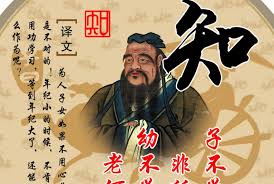 Конфуций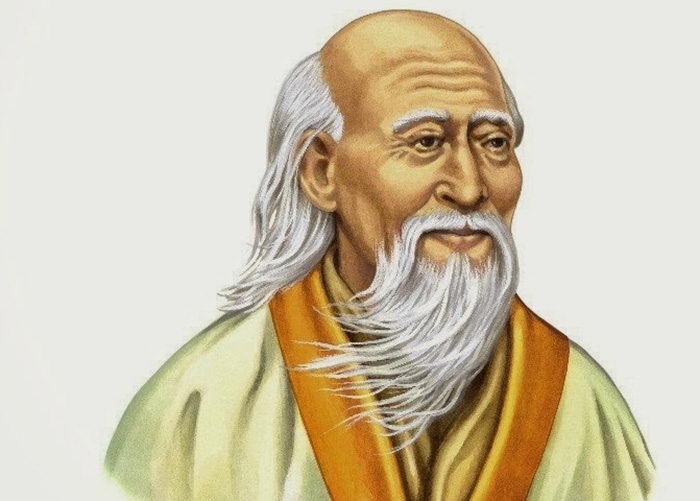 Лао Цзы ілімдеріне баға беріндер.Жаңа сабаққа көшу:Тақтаға тақырыпқа байланысты суреттерді көрсете отырып, оқушылар сабақтың тақырыбын тауып алады. 1974 ж  Қытайдың  Сиань  қаласында  бір шаруа  құдықтың жаңынан ескі  терракоттың  ескі қалдықтарын тауып алды.Кейін  археологтар осы жерден  үлкен тарихи маңызы  бар тарихи ескерткіш тауып алады.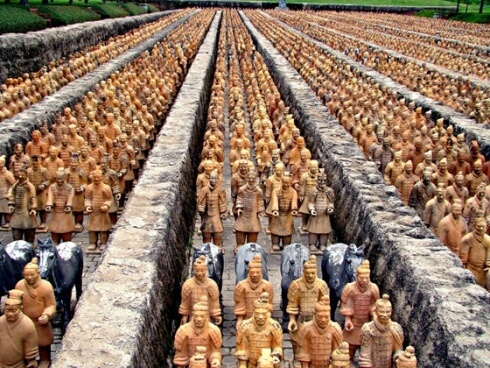 Сұрақ: Суретте не көрсетілген?  Қытайлықтар неге осылай жерлеген?Бұл нені білдіреді?Сабақтың мақсаттары мен  бағалау  критерийлерімен танысады.Ұймдастыру бөлімі:Сәлемдесу, позитивті көңіл күй қалыптастыру. Үй тапсырмасы бойынша қайталау: Миға шабуыл «Мен саған-сен маған» әдісі.КонфуцийЛао Цзы ілімдеріне баға беріндер.Жаңа сабаққа көшу:Тақтаға тақырыпқа байланысты суреттерді көрсете отырып, оқушылар сабақтың тақырыбын тауып алады. 1974 ж  Қытайдың  Сиань  қаласында  бір шаруа  құдықтың жаңынан ескі  терракоттың  ескі қалдықтарын тауып алды.Кейін  археологтар осы жерден  үлкен тарихи маңызы  бар тарихи ескерткіш тауып алады.Сұрақ: Суретте не көрсетілген?  Қытайлықтар неге осылай жерлеген?Бұл нені білдіреді?Сабақтың мақсаттары мен  бағалау  критерийлерімен танысады.Ұймдастыру бөлімі:Сәлемдесу, позитивті көңіл күй қалыптастыру. Үй тапсырмасы бойынша қайталау: Миға шабуыл «Мен саған-сен маған» әдісі.КонфуцийЛао Цзы ілімдеріне баға беріндер.Жаңа сабаққа көшу:Тақтаға тақырыпқа байланысты суреттерді көрсете отырып, оқушылар сабақтың тақырыбын тауып алады. 1974 ж  Қытайдың  Сиань  қаласында  бір шаруа  құдықтың жаңынан ескі  терракоттың  ескі қалдықтарын тауып алды.Кейін  археологтар осы жерден  үлкен тарихи маңызы  бар тарихи ескерткіш тауып алады.Сұрақ: Суретте не көрсетілген?  Қытайлықтар неге осылай жерлеген?Бұл нені білдіреді?Сабақтың мақсаттары мен  бағалау  критерийлерімен танысады.Ұймдастыру бөлімі:Сәлемдесу, позитивті көңіл күй қалыптастыру. Үй тапсырмасы бойынша қайталау: Миға шабуыл «Мен саған-сен маған» әдісі.КонфуцийЛао Цзы ілімдеріне баға беріндер.Жаңа сабаққа көшу:Тақтаға тақырыпқа байланысты суреттерді көрсете отырып, оқушылар сабақтың тақырыбын тауып алады. 1974 ж  Қытайдың  Сиань  қаласында  бір шаруа  құдықтың жаңынан ескі  терракоттың  ескі қалдықтарын тауып алды.Кейін  археологтар осы жерден  үлкен тарихи маңызы  бар тарихи ескерткіш тауып алады.Сұрақ: Суретте не көрсетілген?  Қытайлықтар неге осылай жерлеген?Бұл нені білдіреді?Сабақтың мақсаттары мен  бағалау  критерийлерімен танысады.Ұймдастыру бөлімі:Сәлемдесу, позитивті көңіл күй қалыптастыру. Үй тапсырмасы бойынша қайталау: Миға шабуыл «Мен саған-сен маған» әдісі.КонфуцийЛао Цзы ілімдеріне баға беріндер.Жаңа сабаққа көшу:Тақтаға тақырыпқа байланысты суреттерді көрсете отырып, оқушылар сабақтың тақырыбын тауып алады. 1974 ж  Қытайдың  Сиань  қаласында  бір шаруа  құдықтың жаңынан ескі  терракоттың  ескі қалдықтарын тауып алды.Кейін  археологтар осы жерден  үлкен тарихи маңызы  бар тарихи ескерткіш тауып алады.Сұрақ: Суретте не көрсетілген?  Қытайлықтар неге осылай жерлеген?Бұл нені білдіреді?Сабақтың мақсаттары мен  бағалау  критерийлерімен танысады.Ұймдастыру бөлімі:Сәлемдесу, позитивті көңіл күй қалыптастыру. Үй тапсырмасы бойынша қайталау: Миға шабуыл «Мен саған-сен маған» әдісі.КонфуцийЛао Цзы ілімдеріне баға беріндер.Жаңа сабаққа көшу:Тақтаға тақырыпқа байланысты суреттерді көрсете отырып, оқушылар сабақтың тақырыбын тауып алады. 1974 ж  Қытайдың  Сиань  қаласында  бір шаруа  құдықтың жаңынан ескі  терракоттың  ескі қалдықтарын тауып алды.Кейін  археологтар осы жерден  үлкен тарихи маңызы  бар тарихи ескерткіш тауып алады.Сұрақ: Суретте не көрсетілген?  Қытайлықтар неге осылай жерлеген?Бұл нені білдіреді?Сабақтың мақсаттары мен  бағалау  критерийлерімен танысады.Ұймдастыру бөлімі:Сәлемдесу, позитивті көңіл күй қалыптастыру. Үй тапсырмасы бойынша қайталау: Миға шабуыл «Мен саған-сен маған» әдісі.КонфуцийЛао Цзы ілімдеріне баға беріндер.Жаңа сабаққа көшу:Тақтаға тақырыпқа байланысты суреттерді көрсете отырып, оқушылар сабақтың тақырыбын тауып алады. 1974 ж  Қытайдың  Сиань  қаласында  бір шаруа  құдықтың жаңынан ескі  терракоттың  ескі қалдықтарын тауып алды.Кейін  археологтар осы жерден  үлкен тарихи маңызы  бар тарихи ескерткіш тауып алады.Сұрақ: Суретте не көрсетілген?  Қытайлықтар неге осылай жерлеген?Бұл нені білдіреді?Сабақтың мақсаттары мен  бағалау  критерийлерімен танысады.Ұймдастыру бөлімі:Сәлемдесу, позитивті көңіл күй қалыптастыру. Үй тапсырмасы бойынша қайталау: Миға шабуыл «Мен саған-сен маған» әдісі.КонфуцийЛао Цзы ілімдеріне баға беріндер.Жаңа сабаққа көшу:Тақтаға тақырыпқа байланысты суреттерді көрсете отырып, оқушылар сабақтың тақырыбын тауып алады. 1974 ж  Қытайдың  Сиань  қаласында  бір шаруа  құдықтың жаңынан ескі  терракоттың  ескі қалдықтарын тауып алды.Кейін  археологтар осы жерден  үлкен тарихи маңызы  бар тарихи ескерткіш тауып алады.Сұрақ: Суретте не көрсетілген?  Қытайлықтар неге осылай жерлеген?Бұл нені білдіреді?Сабақтың мақсаттары мен  бағалау  критерийлерімен танысады.Презентация 4-10 минСабақтың ортасы11-20 мин21-30 мин31-34 минСабақтың соңы35-38 минСуреттер бойынша топтарға бөлу . Репродуктивті әдіс Тапсырма №1 Жеке жұмыс – Оқушылар оқулықты пайдалана отырып  дәлел жинақтайды: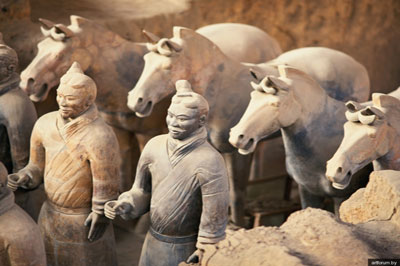 Неліктен терракота жауынгерлері жер астына жерленді?Терракота жауынгерлері бір-біріне ұқсамайды.Мүсіндерінің бет әлпетіі әртүрлі .Бұдан қандай қорытынды шығаруға болады?«Бір сөзбен» әдісі Тапсырма №2 Жұптық  жұмыс« Ежелгі Қытайдағы әскери тәртіп»   фильмі  көрсетіледі.1. Цинь империясының саясаты. Кесте  толтыру.Тапсырма №3. Топтық жұмысЦинь Шихуанди туралы қосымша мәліметтер беріледі. Постер жасау.Бағалау критериі:Заңдардың мағынасын ашады.Қарапайым халықтан жиналатын  салық мөлшерлері көрсетіледі.Цинь Шихуандидың билеуші  өкілдерінің міндетіне баға береді.Тарихи деректерде көрсетілген императордың 37 сарайының қызметін талдайды.«Алма ағашы» әдісі бойынша бағалау.Сергіту сәті. «Қытайлардың ұлттық биі»  видео«Бірге ойлаймыз» әдісіТапсырма  №4 Цинь Шихуанди «Ұлы Қытай қорғанын» жасатты. Седер қалай ойлайсындар, «әлемдегі ең ұзын зират» деп неге атайды?Кері байланыс  «4 себеп» әдісі арқылы.Мен түсіндім, себебі ...Мен түсінбедім, себебі ...Мен қолдана аламын, себебі ...Маған тиімді болмады, себебі .../ұсынысОқушылар пікірлерін айтады.Суреттер бойынша топтарға бөлу . Репродуктивті әдіс Тапсырма №1 Жеке жұмыс – Оқушылар оқулықты пайдалана отырып  дәлел жинақтайды:Неліктен терракота жауынгерлері жер астына жерленді?Терракота жауынгерлері бір-біріне ұқсамайды.Мүсіндерінің бет әлпетіі әртүрлі .Бұдан қандай қорытынды шығаруға болады?«Бір сөзбен» әдісі Тапсырма №2 Жұптық  жұмыс« Ежелгі Қытайдағы әскери тәртіп»   фильмі  көрсетіледі.1. Цинь империясының саясаты. Кесте  толтыру.Тапсырма №3. Топтық жұмысЦинь Шихуанди туралы қосымша мәліметтер беріледі. Постер жасау.Бағалау критериі:Заңдардың мағынасын ашады.Қарапайым халықтан жиналатын  салық мөлшерлері көрсетіледі.Цинь Шихуандидың билеуші  өкілдерінің міндетіне баға береді.Тарихи деректерде көрсетілген императордың 37 сарайының қызметін талдайды.«Алма ағашы» әдісі бойынша бағалау.Сергіту сәті. «Қытайлардың ұлттық биі»  видео«Бірге ойлаймыз» әдісіТапсырма  №4 Цинь Шихуанди «Ұлы Қытай қорғанын» жасатты. Седер қалай ойлайсындар, «әлемдегі ең ұзын зират» деп неге атайды?Кері байланыс  «4 себеп» әдісі арқылы.Мен түсіндім, себебі ...Мен түсінбедім, себебі ...Мен қолдана аламын, себебі ...Маған тиімді болмады, себебі .../ұсынысОқушылар пікірлерін айтады.Суреттер бойынша топтарға бөлу . Репродуктивті әдіс Тапсырма №1 Жеке жұмыс – Оқушылар оқулықты пайдалана отырып  дәлел жинақтайды:Неліктен терракота жауынгерлері жер астына жерленді?Терракота жауынгерлері бір-біріне ұқсамайды.Мүсіндерінің бет әлпетіі әртүрлі .Бұдан қандай қорытынды шығаруға болады?«Бір сөзбен» әдісі Тапсырма №2 Жұптық  жұмыс« Ежелгі Қытайдағы әскери тәртіп»   фильмі  көрсетіледі.1. Цинь империясының саясаты. Кесте  толтыру.Тапсырма №3. Топтық жұмысЦинь Шихуанди туралы қосымша мәліметтер беріледі. Постер жасау.Бағалау критериі:Заңдардың мағынасын ашады.Қарапайым халықтан жиналатын  салық мөлшерлері көрсетіледі.Цинь Шихуандидың билеуші  өкілдерінің міндетіне баға береді.Тарихи деректерде көрсетілген императордың 37 сарайының қызметін талдайды.«Алма ағашы» әдісі бойынша бағалау.Сергіту сәті. «Қытайлардың ұлттық биі»  видео«Бірге ойлаймыз» әдісіТапсырма  №4 Цинь Шихуанди «Ұлы Қытай қорғанын» жасатты. Седер қалай ойлайсындар, «әлемдегі ең ұзын зират» деп неге атайды?Кері байланыс  «4 себеп» әдісі арқылы.Мен түсіндім, себебі ...Мен түсінбедім, себебі ...Мен қолдана аламын, себебі ...Маған тиімді болмады, себебі .../ұсынысОқушылар пікірлерін айтады.Суреттер бойынша топтарға бөлу . Репродуктивті әдіс Тапсырма №1 Жеке жұмыс – Оқушылар оқулықты пайдалана отырып  дәлел жинақтайды:Неліктен терракота жауынгерлері жер астына жерленді?Терракота жауынгерлері бір-біріне ұқсамайды.Мүсіндерінің бет әлпетіі әртүрлі .Бұдан қандай қорытынды шығаруға болады?«Бір сөзбен» әдісі Тапсырма №2 Жұптық  жұмыс« Ежелгі Қытайдағы әскери тәртіп»   фильмі  көрсетіледі.1. Цинь империясының саясаты. Кесте  толтыру.Тапсырма №3. Топтық жұмысЦинь Шихуанди туралы қосымша мәліметтер беріледі. Постер жасау.Бағалау критериі:Заңдардың мағынасын ашады.Қарапайым халықтан жиналатын  салық мөлшерлері көрсетіледі.Цинь Шихуандидың билеуші  өкілдерінің міндетіне баға береді.Тарихи деректерде көрсетілген императордың 37 сарайының қызметін талдайды.«Алма ағашы» әдісі бойынша бағалау.Сергіту сәті. «Қытайлардың ұлттық биі»  видео«Бірге ойлаймыз» әдісіТапсырма  №4 Цинь Шихуанди «Ұлы Қытай қорғанын» жасатты. Седер қалай ойлайсындар, «әлемдегі ең ұзын зират» деп неге атайды?Кері байланыс  «4 себеп» әдісі арқылы.Мен түсіндім, себебі ...Мен түсінбедім, себебі ...Мен қолдана аламын, себебі ...Маған тиімді болмады, себебі .../ұсынысОқушылар пікірлерін айтады.Суреттер бойынша топтарға бөлу . Репродуктивті әдіс Тапсырма №1 Жеке жұмыс – Оқушылар оқулықты пайдалана отырып  дәлел жинақтайды:Неліктен терракота жауынгерлері жер астына жерленді?Терракота жауынгерлері бір-біріне ұқсамайды.Мүсіндерінің бет әлпетіі әртүрлі .Бұдан қандай қорытынды шығаруға болады?«Бір сөзбен» әдісі Тапсырма №2 Жұптық  жұмыс« Ежелгі Қытайдағы әскери тәртіп»   фильмі  көрсетіледі.1. Цинь империясының саясаты. Кесте  толтыру.Тапсырма №3. Топтық жұмысЦинь Шихуанди туралы қосымша мәліметтер беріледі. Постер жасау.Бағалау критериі:Заңдардың мағынасын ашады.Қарапайым халықтан жиналатын  салық мөлшерлері көрсетіледі.Цинь Шихуандидың билеуші  өкілдерінің міндетіне баға береді.Тарихи деректерде көрсетілген императордың 37 сарайының қызметін талдайды.«Алма ағашы» әдісі бойынша бағалау.Сергіту сәті. «Қытайлардың ұлттық биі»  видео«Бірге ойлаймыз» әдісіТапсырма  №4 Цинь Шихуанди «Ұлы Қытай қорғанын» жасатты. Седер қалай ойлайсындар, «әлемдегі ең ұзын зират» деп неге атайды?Кері байланыс  «4 себеп» әдісі арқылы.Мен түсіндім, себебі ...Мен түсінбедім, себебі ...Мен қолдана аламын, себебі ...Маған тиімді болмады, себебі .../ұсынысОқушылар пікірлерін айтады.Суреттер бойынша топтарға бөлу . Репродуктивті әдіс Тапсырма №1 Жеке жұмыс – Оқушылар оқулықты пайдалана отырып  дәлел жинақтайды:Неліктен терракота жауынгерлері жер астына жерленді?Терракота жауынгерлері бір-біріне ұқсамайды.Мүсіндерінің бет әлпетіі әртүрлі .Бұдан қандай қорытынды шығаруға болады?«Бір сөзбен» әдісі Тапсырма №2 Жұптық  жұмыс« Ежелгі Қытайдағы әскери тәртіп»   фильмі  көрсетіледі.1. Цинь империясының саясаты. Кесте  толтыру.Тапсырма №3. Топтық жұмысЦинь Шихуанди туралы қосымша мәліметтер беріледі. Постер жасау.Бағалау критериі:Заңдардың мағынасын ашады.Қарапайым халықтан жиналатын  салық мөлшерлері көрсетіледі.Цинь Шихуандидың билеуші  өкілдерінің міндетіне баға береді.Тарихи деректерде көрсетілген императордың 37 сарайының қызметін талдайды.«Алма ағашы» әдісі бойынша бағалау.Сергіту сәті. «Қытайлардың ұлттық биі»  видео«Бірге ойлаймыз» әдісіТапсырма  №4 Цинь Шихуанди «Ұлы Қытай қорғанын» жасатты. Седер қалай ойлайсындар, «әлемдегі ең ұзын зират» деп неге атайды?Кері байланыс  «4 себеп» әдісі арқылы.Мен түсіндім, себебі ...Мен түсінбедім, себебі ...Мен қолдана аламын, себебі ...Маған тиімді болмады, себебі .../ұсынысОқушылар пікірлерін айтады.Суреттер бойынша топтарға бөлу . Репродуктивті әдіс Тапсырма №1 Жеке жұмыс – Оқушылар оқулықты пайдалана отырып  дәлел жинақтайды:Неліктен терракота жауынгерлері жер астына жерленді?Терракота жауынгерлері бір-біріне ұқсамайды.Мүсіндерінің бет әлпетіі әртүрлі .Бұдан қандай қорытынды шығаруға болады?«Бір сөзбен» әдісі Тапсырма №2 Жұптық  жұмыс« Ежелгі Қытайдағы әскери тәртіп»   фильмі  көрсетіледі.1. Цинь империясының саясаты. Кесте  толтыру.Тапсырма №3. Топтық жұмысЦинь Шихуанди туралы қосымша мәліметтер беріледі. Постер жасау.Бағалау критериі:Заңдардың мағынасын ашады.Қарапайым халықтан жиналатын  салық мөлшерлері көрсетіледі.Цинь Шихуандидың билеуші  өкілдерінің міндетіне баға береді.Тарихи деректерде көрсетілген императордың 37 сарайының қызметін талдайды.«Алма ағашы» әдісі бойынша бағалау.Сергіту сәті. «Қытайлардың ұлттық биі»  видео«Бірге ойлаймыз» әдісіТапсырма  №4 Цинь Шихуанди «Ұлы Қытай қорғанын» жасатты. Седер қалай ойлайсындар, «әлемдегі ең ұзын зират» деп неге атайды?Кері байланыс  «4 себеп» әдісі арқылы.Мен түсіндім, себебі ...Мен түсінбедім, себебі ...Мен қолдана аламын, себебі ...Маған тиімді болмады, себебі .../ұсынысОқушылар пікірлерін айтады.Суреттер бойынша топтарға бөлу . Репродуктивті әдіс Тапсырма №1 Жеке жұмыс – Оқушылар оқулықты пайдалана отырып  дәлел жинақтайды:Неліктен терракота жауынгерлері жер астына жерленді?Терракота жауынгерлері бір-біріне ұқсамайды.Мүсіндерінің бет әлпетіі әртүрлі .Бұдан қандай қорытынды шығаруға болады?«Бір сөзбен» әдісі Тапсырма №2 Жұптық  жұмыс« Ежелгі Қытайдағы әскери тәртіп»   фильмі  көрсетіледі.1. Цинь империясының саясаты. Кесте  толтыру.Тапсырма №3. Топтық жұмысЦинь Шихуанди туралы қосымша мәліметтер беріледі. Постер жасау.Бағалау критериі:Заңдардың мағынасын ашады.Қарапайым халықтан жиналатын  салық мөлшерлері көрсетіледі.Цинь Шихуандидың билеуші  өкілдерінің міндетіне баға береді.Тарихи деректерде көрсетілген императордың 37 сарайының қызметін талдайды.«Алма ағашы» әдісі бойынша бағалау.Сергіту сәті. «Қытайлардың ұлттық биі»  видео«Бірге ойлаймыз» әдісіТапсырма  №4 Цинь Шихуанди «Ұлы Қытай қорғанын» жасатты. Седер қалай ойлайсындар, «әлемдегі ең ұзын зират» деп неге атайды?Кері байланыс  «4 себеп» әдісі арқылы.Мен түсіндім, себебі ...Мен түсінбедім, себебі ...Мен қолдана аламын, себебі ...Маған тиімді болмады, себебі .../ұсынысОқушылар пікірлерін айтады.Презентация  ВидеоОқулық39-40 мин БағалауҮйге тапсырма Дескриптор бойынша бағалайдыСабақты қорытындылау«Терракота әскеріне деген ғалымдардың қызуғушылығы». Зерттеу Дескриптор бойынша бағалайдыСабақты қорытындылау«Терракота әскеріне деген ғалымдардың қызуғушылығы». Зерттеу Дескриптор бойынша бағалайдыСабақты қорытындылау«Терракота әскеріне деген ғалымдардың қызуғушылығы». Зерттеу Дескриптор бойынша бағалайдыСабақты қорытындылау«Терракота әскеріне деген ғалымдардың қызуғушылығы». Зерттеу Дескриптор бойынша бағалайдыСабақты қорытындылау«Терракота әскеріне деген ғалымдардың қызуғушылығы». Зерттеу Дескриптор бойынша бағалайдыСабақты қорытындылау«Терракота әскеріне деген ғалымдардың қызуғушылығы». Зерттеу Дескриптор бойынша бағалайдыСабақты қорытындылау«Терракота әскеріне деген ғалымдардың қызуғушылығы». Зерттеу Дескриптор бойынша бағалайдыСабақты қорытындылау«Терракота әскеріне деген ғалымдардың қызуғушылығы». ЗерттеуПлакат пенстикерлер және маркерлерСаралау –оқушыларға қалай көбірек қолдау көрсетуді жоспарлайсыз? Қабілеті жоғары оқушыларға қандай міндет қоюды жоспарлап отырсыз? Саралау –оқушыларға қалай көбірек қолдау көрсетуді жоспарлайсыз? Қабілеті жоғары оқушыларға қандай міндет қоюды жоспарлап отырсыз? Саралау –оқушыларға қалай көбірек қолдау көрсетуді жоспарлайсыз? Қабілеті жоғары оқушыларға қандай міндет қоюды жоспарлап отырсыз? Бағалау – оқушылардың материалды меңгеру деңгейін қалай тексеруді жоспарлайсыз? Бағалау – оқушылардың материалды меңгеру деңгейін қалай тексеруді жоспарлайсыз? Бағалау – оқушылардың материалды меңгеру деңгейін қалай тексеруді жоспарлайсыз? Бағалау – оқушылардың материалды меңгеру деңгейін қалай тексеруді жоспарлайсыз? Денсаулық және қауіпсіздік техникасының сақталуы 

Денсаулық және қауіпсіздік техникасының сақталуы 

Денсаулық және қауіпсіздік техникасының сақталуы 

Баяу оқушыларға мұғалім тарапынан нұсқаулар беріліп, түрткі сұрақтар қойылады. Жылдамдығы жоғары оқушыға тапсырмалар арнайы күрделеніп беріледі.Барлық  оқушылар:Басым  оқушылар:Жекелеген  оқушылар:Баяу оқушыларға мұғалім тарапынан нұсқаулар беріліп, түрткі сұрақтар қойылады. Жылдамдығы жоғары оқушыға тапсырмалар арнайы күрделеніп беріледі.Барлық  оқушылар:Басым  оқушылар:Жекелеген  оқушылар:Баяу оқушыларға мұғалім тарапынан нұсқаулар беріліп, түрткі сұрақтар қойылады. Жылдамдығы жоғары оқушыға тапсырмалар арнайы күрделеніп беріледі.Барлық  оқушылар:Басым  оқушылар:Жекелеген  оқушылар:1.Тақырып бойынша жалпыға сұрақ жауап (бағалауды мұғалім жүргізеді)2.Терминдерді толтыру (бағалауды мұғалім жүргізеді)3.Топтық жұмыс (бағалауды мұғалім жүргізеді)1.Тақырып бойынша жалпыға сұрақ жауап (бағалауды мұғалім жүргізеді)2.Терминдерді толтыру (бағалауды мұғалім жүргізеді)3.Топтық жұмыс (бағалауды мұғалім жүргізеді)1.Тақырып бойынша жалпыға сұрақ жауап (бағалауды мұғалім жүргізеді)2.Терминдерді толтыру (бағалауды мұғалім жүргізеді)3.Топтық жұмыс (бағалауды мұғалім жүргізеді)1.Тақырып бойынша жалпыға сұрақ жауап (бағалауды мұғалім жүргізеді)2.Терминдерді толтыру (бағалауды мұғалім жүргізеді)3.Топтық жұмыс (бағалауды мұғалім жүргізеді)АКТ – оқушылар жоғарыда келтірілген сілтемелер бойынша жүктелген материалдармен жұмыс істей алады. Құндылықтар – өз еліміздің мысалдарымен байланыстыра алуына көмектесу.АКТ – оқушылар жоғарыда келтірілген сілтемелер бойынша жүктелген материалдармен жұмыс істей алады. Құндылықтар – өз еліміздің мысалдарымен байланыстыра алуына көмектесу.АКТ – оқушылар жоғарыда келтірілген сілтемелер бойынша жүктелген материалдармен жұмыс істей алады. Құндылықтар – өз еліміздің мысалдарымен байланыстыра алуына көмектесу.Сабақ бойынша рефлексия Сабақ мақсаттары/оқу мақсаттары дұрыс қойылған ба? Оқушылардың барлығы ОМ қол жеткізді ме? Жеткізбесе, неліктен? Сабақта саралау дұрыс жүргізілді ме? Сабақтың уақыттық кезеңдері сақталды ма? Сабақ жоспарынан қандай ауытқулар болды, неліктен? Сабақ бойынша рефлексия Сабақ мақсаттары/оқу мақсаттары дұрыс қойылған ба? Оқушылардың барлығы ОМ қол жеткізді ме? Жеткізбесе, неліктен? Сабақта саралау дұрыс жүргізілді ме? Сабақтың уақыттық кезеңдері сақталды ма? Сабақ жоспарынан қандай ауытқулар болды, неліктен? Сабақ бойынша рефлексия Сабақ мақсаттары/оқу мақсаттары дұрыс қойылған ба? Оқушылардың барлығы ОМ қол жеткізді ме? Жеткізбесе, неліктен? Сабақта саралау дұрыс жүргізілді ме? Сабақтың уақыттық кезеңдері сақталды ма? Сабақ жоспарынан қандай ауытқулар болды, неліктен? Төменде берілген бос орынды өз сабағыңызға рефлексия жүргізу үшін пайдаланыңыз. Сабағыңызға қатысты деген сол жақта келтірілген сұрақтарға жауап беріңіз.Төменде берілген бос орынды өз сабағыңызға рефлексия жүргізу үшін пайдаланыңыз. Сабағыңызға қатысты деген сол жақта келтірілген сұрақтарға жауап беріңіз.Төменде берілген бос орынды өз сабағыңызға рефлексия жүргізу үшін пайдаланыңыз. Сабағыңызға қатысты деген сол жақта келтірілген сұрақтарға жауап беріңіз.Төменде берілген бос орынды өз сабағыңызға рефлексия жүргізу үшін пайдаланыңыз. Сабағыңызға қатысты деген сол жақта келтірілген сұрақтарға жауап беріңіз.Төменде берілген бос орынды өз сабағыңызға рефлексия жүргізу үшін пайдаланыңыз. Сабағыңызға қатысты деген сол жақта келтірілген сұрақтарға жауап беріңіз.Төменде берілген бос орынды өз сабағыңызға рефлексия жүргізу үшін пайдаланыңыз. Сабағыңызға қатысты деген сол жақта келтірілген сұрақтарға жауап беріңіз.Төменде берілген бос орынды өз сабағыңызға рефлексия жүргізу үшін пайдаланыңыз. Сабағыңызға қатысты деген сол жақта келтірілген сұрақтарға жауап беріңіз.Сабақ бойынша рефлексия Сабақ мақсаттары/оқу мақсаттары дұрыс қойылған ба? Оқушылардың барлығы ОМ қол жеткізді ме? Жеткізбесе, неліктен? Сабақта саралау дұрыс жүргізілді ме? Сабақтың уақыттық кезеңдері сақталды ма? Сабақ жоспарынан қандай ауытқулар болды, неліктен? Сабақ бойынша рефлексия Сабақ мақсаттары/оқу мақсаттары дұрыс қойылған ба? Оқушылардың барлығы ОМ қол жеткізді ме? Жеткізбесе, неліктен? Сабақта саралау дұрыс жүргізілді ме? Сабақтың уақыттық кезеңдері сақталды ма? Сабақ жоспарынан қандай ауытқулар болды, неліктен? Сабақ бойынша рефлексия Сабақ мақсаттары/оқу мақсаттары дұрыс қойылған ба? Оқушылардың барлығы ОМ қол жеткізді ме? Жеткізбесе, неліктен? Сабақта саралау дұрыс жүргізілді ме? Сабақтың уақыттық кезеңдері сақталды ма? Сабақ жоспарынан қандай ауытқулар болды, неліктен? Қорытынды бағалауЕң жақсы өткен екі дүниені атап көрсетіңіз (оқытуға және үйренуге қатысты)1:2:Қандай екі дүние сабақтың одан да жақсы өтуіне ықпалын тигізуші еді? (оқытуға және үйренуге қатысты)1: 2:Осы сабақтың барысында мүмкін барлық сынып немесе жекелеген оқушылар туралы менің келесі сабағыма қажет болуы қандай ақпаратты білдім?Қорытынды бағалауЕң жақсы өткен екі дүниені атап көрсетіңіз (оқытуға және үйренуге қатысты)1:2:Қандай екі дүние сабақтың одан да жақсы өтуіне ықпалын тигізуші еді? (оқытуға және үйренуге қатысты)1: 2:Осы сабақтың барысында мүмкін барлық сынып немесе жекелеген оқушылар туралы менің келесі сабағыма қажет болуы қандай ақпаратты білдім?Қорытынды бағалауЕң жақсы өткен екі дүниені атап көрсетіңіз (оқытуға және үйренуге қатысты)1:2:Қандай екі дүние сабақтың одан да жақсы өтуіне ықпалын тигізуші еді? (оқытуға және үйренуге қатысты)1: 2:Осы сабақтың барысында мүмкін барлық сынып немесе жекелеген оқушылар туралы менің келесі сабағыма қажет болуы қандай ақпаратты білдім?Қорытынды бағалауЕң жақсы өткен екі дүниені атап көрсетіңіз (оқытуға және үйренуге қатысты)1:2:Қандай екі дүние сабақтың одан да жақсы өтуіне ықпалын тигізуші еді? (оқытуға және үйренуге қатысты)1: 2:Осы сабақтың барысында мүмкін барлық сынып немесе жекелеген оқушылар туралы менің келесі сабағыма қажет болуы қандай ақпаратты білдім?Қорытынды бағалауЕң жақсы өткен екі дүниені атап көрсетіңіз (оқытуға және үйренуге қатысты)1:2:Қандай екі дүние сабақтың одан да жақсы өтуіне ықпалын тигізуші еді? (оқытуға және үйренуге қатысты)1: 2:Осы сабақтың барысында мүмкін барлық сынып немесе жекелеген оқушылар туралы менің келесі сабағыма қажет болуы қандай ақпаратты білдім?Қорытынды бағалауЕң жақсы өткен екі дүниені атап көрсетіңіз (оқытуға және үйренуге қатысты)1:2:Қандай екі дүние сабақтың одан да жақсы өтуіне ықпалын тигізуші еді? (оқытуға және үйренуге қатысты)1: 2:Осы сабақтың барысында мүмкін барлық сынып немесе жекелеген оқушылар туралы менің келесі сабағыма қажет болуы қандай ақпаратты білдім?Қорытынды бағалауЕң жақсы өткен екі дүниені атап көрсетіңіз (оқытуға және үйренуге қатысты)1:2:Қандай екі дүние сабақтың одан да жақсы өтуіне ықпалын тигізуші еді? (оқытуға және үйренуге қатысты)1: 2:Осы сабақтың барысында мүмкін барлық сынып немесе жекелеген оқушылар туралы менің келесі сабағыма қажет болуы қандай ақпаратты білдім?Қорытынды бағалауЕң жақсы өткен екі дүниені атап көрсетіңіз (оқытуға және үйренуге қатысты)1:2:Қандай екі дүние сабақтың одан да жақсы өтуіне ықпалын тигізуші еді? (оқытуға және үйренуге қатысты)1: 2:Осы сабақтың барысында мүмкін барлық сынып немесе жекелеген оқушылар туралы менің келесі сабағыма қажет болуы қандай ақпаратты білдім?Қорытынды бағалауЕң жақсы өткен екі дүниені атап көрсетіңіз (оқытуға және үйренуге қатысты)1:2:Қандай екі дүние сабақтың одан да жақсы өтуіне ықпалын тигізуші еді? (оқытуға және үйренуге қатысты)1: 2:Осы сабақтың барысында мүмкін барлық сынып немесе жекелеген оқушылар туралы менің келесі сабағыма қажет болуы қандай ақпаратты білдім?Қорытынды бағалауЕң жақсы өткен екі дүниені атап көрсетіңіз (оқытуға және үйренуге қатысты)1:2:Қандай екі дүние сабақтың одан да жақсы өтуіне ықпалын тигізуші еді? (оқытуға және үйренуге қатысты)1: 2:Осы сабақтың барысында мүмкін барлық сынып немесе жекелеген оқушылар туралы менің келесі сабағыма қажет болуы қандай ақпаратты білдім?Бағалау критерийлеріДескриптор ҰпайЕжелгі Қытайдың материалдық мәдениетін өзге мемлекеттермен  салыстырады;Басқа мемлекеттердің мәдениетінен  ажырата алады5Тарихи деректерге талдау жасайды;Тарихи деректерді  оқи алады4Тарихи  тұлғаның  саясатының    жағымды ,жағымсыз  жақтарын  анықтайды.Цинь Шихуандидың саясатына баға бере алады3